ПРЕСС-РЕЛИЗк VIII Конгрессу студентов Республики Татарстан13 марта в 13:00 в КРК «Пирамида» (г. Казань ул. Московская 3) пройдет VIII Конгресс студентов Республики Татарстан, который посетит Президент Республики Татарстан Рустам Минниханов.Также в мероприятии планируют принять участие руководитель Агентства инвестиционного развития РТ Талия Миннулина, руководитель Республиканского агентства по печати и массовым коммуникациям «Татмедиа» Айрат Зарипов, депутат Государственной Думы РФ Марат Бариев и многие другие.VIII Конгресс студентов Республики Татарстан станет основной площадкой, на которой будет определяться дальнейший вектор развития студенчества. Итогом станет Резолюция, устанавливающая основные векторы развития и ориентиры для дальнейшей работы по решению актуальных проблем в студенческой среде. На Конгрессе будут обсуждаться пути решения актуальных проблем молодежи, инициируются самые смелые идеи и амбициозные проекты в науке, творчестве, спорте и общественной деятельности, а также определятся направления дальнейшего развития студенчества республики.В преддверии Конгресса с 5 по 12 марта на различных площадках проходят дискуссионные встречи по направлениям: 1. Компетенции и навыки предпринимателя будущего; 2. Молодежь в градостроительстве и управлении городами. Роль общественных пространств в городском обновлении – пространства будущего; 3. Роль молодежи в сохранении экологии. Молодежный активизм и волонтерство в сфере экологии; 4. Молодежные добровольческие инициативы; 5. Роль молодежи в развитии медиа; 6. Профсоюзы – сознательное сообщество работающих и обучающихся. 7. Правосознание молодежи. Участие молодежи в законотворческой деятельности, молодежный парламентаризм. 8. Роль молодежи в социальном благоустройстве государства. 9. Студенческое самоуправление в профессиональных образовательных организациях: перспективы развития. 10 Спорт – двигатель будущего. 11. Будущее студенческого самоуправления.В последний раз Конгресс студентов Республики Татарстан проходил в 2012 году, итогом которого так же стала Резолюция, направленная Правительству Республики Татарстан, ректорам вузов и самим студентам.МИНИСТЕРСТВО ПО ДЕЛАМ МОЛОДЕЖИ И СПОРТУ РЕСПУБЛИКИ ТАТАРСТАН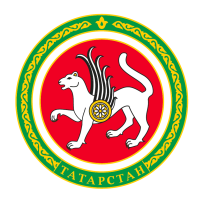 МИНИСТЕРСТВО ПО ДЕЛАМ МОЛОДЕЖИ И СПОРТУ РЕСПУБЛИКИ ТАТАРСТАНТАТАРСТАН РЕСПУБЛИКАСЫ ЯШЬЛӘР ЭШЛӘРЕ ҺӘМСПОРТ МИНИСТРЛЫГЫТАТАРСТАН РЕСПУБЛИКАСЫ ЯШЬЛӘР ЭШЛӘРЕ ҺӘМСПОРТ МИНИСТРЛЫГЫул. Петербургская, д.12, г. Казань, 420107ул. Петербургская, д.12, г. Казань, 420107Петербургская урамы, 12 нчейорт, Казаншәһәре, 420107Петербургская урамы, 12 нчейорт, Казаншәһәре, 420107Тел.: (843) 222-81-01, факс: (843) 222-81-79.E-mail: mdmst@tatar.ru, http://mdms.tatarstan.ruТел.: (843) 222-81-01, факс: (843) 222-81-79.E-mail: mdmst@tatar.ru, http://mdms.tatarstan.ruТел.: (843) 222-81-01, факс: (843) 222-81-79.E-mail: mdmst@tatar.ru, http://mdms.tatarstan.ruТел.: (843) 222-81-01, факс: (843) 222-81-79.E-mail: mdmst@tatar.ru, http://mdms.tatarstan.ruТел.: (843) 222-81-01, факс: (843) 222-81-79.E-mail: mdmst@tatar.ru, http://mdms.tatarstan.ru